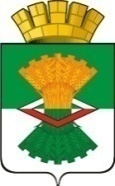 АДМИНИСТРАЦИЯМАХНЁВСКОГО МУНИЦИПАЛЬНОГО ОБРАЗОВАНИЯПОСТАНОВЛЕНИЕ12 декабря 2019 года                                                                                             №  951п.г.т. МахнёвоО внесении изменений в постановление Администрации Махневского муниципального образования от 20 марта 2018 года № 216 «О создании комиссии по землепользованию и застройке Махнёвского муниципального образования»(с изменениями от 11.10.19 года №750)В соответствии с Градостроительным кодексом Российской Федерации, Федеральным законом от 06.10.2003 года № 131-ФЗ «Об общих принципах организации местного самоуправления в Российской Федерации», руководствуясь Уставом Махневского муниципального образования,ПОСТАНОВЛЯЮ:Внести в Постановление от 20 марта 2018 года №216 «О создании комиссии по землепользованию и застройке Махнёвского муниципального образования» следующие изменения:Приложение № 2 изложить в следующей редакции (прилагается).Отделу по организации деятельности Администрации Махнёвского муниципального образования и работе с муниципальным архивом опубликоватьнастоящее постановление в газете «Алапаевская искра» и разместить на официальном сайте Махнёвского муниципального образования в сети «Интернет».Контроль за исполнением настоящего постановления возложить на первого заместителя главы Администрации Махневского муниципального образования А.В.Онучина.Глава Махнёвского муниципального образования                                                                 А.В. ЛызловСостав комиссии по землепользованию и застройке Махнёвского муниципального образованияПриложение №2УТВЕРЖДЕНО
постановлением Администрации 
Махневского Муниципального образования 
от 12.12.2019 № 951 1.Онучин Александр Васильевич– первый заместитель главы Администрации Махневского МО, председатель комиссии;2.Косых Наталья Александровна– главный специалист отдела строительства, ЖКХ, архитектуры, благоустройства и охраны окружающей среды Администрации Махневского МО, заместитель председателя комиссии;3.Морозова Лариса Александровна– ведущий специалист отдела строительства, ЖКХ, архитектуры, благоустройства и охраны окружающей среды Администрации Махневского МО, секретарь комиссии;4.Берстенев Анатолий Николаевич– начальник отдела строительства, ЖКХ, архитектуры, благоустройства и охраны окружающей среды Администрации Махневского МО, член комиссии;5.Максимов Сергей Николаевич– главный специалист отдела строительства, ЖКХ, архитектуры, благоустройства и охраны окружающей среды Администрации Махневского МО, член комиссии;6.Качанова Нина Николаевна– начальник отдела по управлению имуществом и земельными ресурсами, член комиссии;7.Глава территориального органа Администрации Махневского муниципального образования, в соответствии с рассматриваемыми территориальными вопросами, член комиссии.Глава территориального органа Администрации Махневского муниципального образования, в соответствии с рассматриваемыми территориальными вопросами, член комиссии.